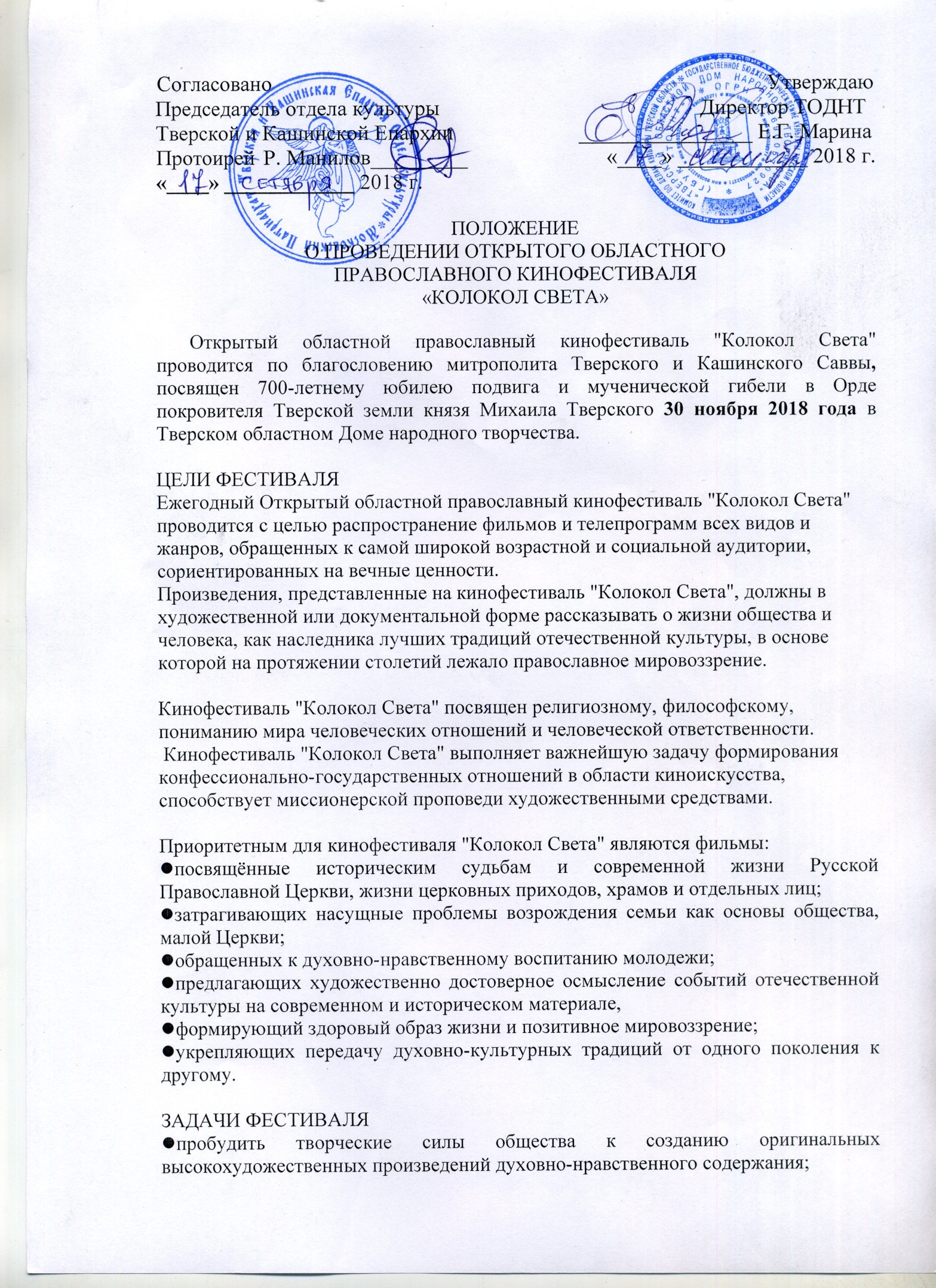 сформировать общественную потребность в фильмах, отражающих духовные и культурные ценности нашего отечества и христианского православного мира.осуществить отбор лучших произведений, сформировать кинопрограммы для дальнейшего распространения в кино-видео и цифровом прокате.УЧРЕДИТЕЛИ КИНОФЕСТИВАЛЯ: Правительство Тверской области;Тверская и Кашинская епархия Русской Православной Церкви Московского патриархата;Комитета по делам культуры Тверской области;ОРГАНИЗАТОРЫ КИНОФЕСТИВАЛЯ:Тверской областной Дом народного творчества Отдел культуры Тверской и Кашинской епархии Русской Православной Церкви Московского патриархата.
УСЛОВИЯ ПРОВЕДЕНИЯ ФЕСТИВАЛЯОткрытый областной православный кинофестиваль "Колокол Света" проводится 30 ноября 2018г. по адресу: г.Тверь, ул. Советская, д. 42, ГБУК ТО «ТОДНТ» .В Фестивале принимают участие российские студии кино и телекомпании, а также частные лица, создающие произведения соответствующей тематике. К участию в конкурсе принимаются фильмы -размышления художника-христианина о жизни и смерти, о добром и вечном, о войне и мире, о красоте и зле, о нашей истории и любви к Отечеству, о современных проблемах человечества. На конкурс принимаются кинофильмы всех видов и жанров - игровые, документальные, просветительские (научно-популярные), анимационные, созданные на пленке, видео или цифровом формате до 23 ноября. Работы принимаются по адресу: г. Тверь, ул. Советская, д. 42, каб. 12, тел. (4822)345693. Так же фильмы можно загрузить на файлообменник и прислать ссылку на фильм вместе с заявкой на электронный адрес ZemlyaTverskaya@yandex.ruПо одной заявке представляется одна работа. Хронометраж ее не должен превышать 15 минут. (образец заявки прилагается)Авторам принятых к конкурсу работ руководство фестиваля направляет специальное приглашение.Конкурсные работы, присланные на Отборочную комиссию, остаются в архиве Открытого областного православного кинофестиваль "Колокол Света". Лучшие работы Фестиваля могут быть использованы в просветительских и некоммерческих целях. Соблюдение авторских прав гарантируется.ОТБОРОЧНАЯ КОМИССИЯ И ЖЮРИ КОНКУРСАДля предварительного отбора работ, присланных на фестиваль, и их селекции по номинациям создается Отборочная комиссия.Для подведения итогов конкурса и присуждения призов создается Жюри.В состав Отборочной комиссии и Жюри входят ведущие деятели культуры, Церкви, политики, известные кинематографисты - режиссеры, критики, актеры, драматурги.Работа Отборочной комиссии и Жюри фестиваля строится на основе равенства всех членов.Кворум для принятия решения не меньше 2/3 членов полного состава.Отборочная комиссия отбирает фильмы для кинопоказа. Решения Отборочной комиссии и Жюри принимаются открытым голосованием и оформляются протоколом, который подписывается председателем и секретарем Жюри.Критериями оценки произведений, заявленных на конкурс, являются:раскрытие основ христианской культуры;художественные достоинства произведений, созданных на современном и историческом литературном материале;другие критерии, определяемые отборочной комиссией и жюри в ходе работ по экспертизе.Решения жюри не подлежат пересмотру со стороны организаторов и являются окончательными.ПОДВЕДЕНИЕ ИТОГОВ И НАГРАЖДЕНИЕ ПОБЕДИТЕЛЕЙЛучшие фильмы фестиваля награждаются дипломами Лауреатов в следующих номинациях: Лики святых Свет памяти Дорога к храму Малая родина Наставник Святые месталучший сценарийлучшая режиссерская работалучшая операторская работалучшая телепрограммаПо решению Жюри в конкурс могут быть включены иные номинации. Жюри имеет также право не использовать некоторые номинации. Лучший фильм фестиваля будет отмечен Гран-при.
ОСОБЫЕ УСЛОВИЯТелепрограммы и документальные фильмы, признанные жюри лучшими, могут на некоммерческой основе быть продемонстрированы в рамках фестивальных показов, на официальном сайте фестиваля и включаются в Коллекцию Открытого областного православного кинофестиваль "Колокол Света". Информация о порядке проведения Фестиваля и его результатах публикуется в средствах массовой информации, на сайтах Тверской Епархии и ГБУК ТО «ТОДНТ»ФИНАНСИРОВАНИЕ Оплата командировочных расходов  за счёт направляющей стороны.Оплата расходов на организацию и проведение фестиваля за счёт средств организаторов и спонсоров.Контактные телефоны: (4822)34-56-93, тел./факс (4822)34-25-16,  8 – 920 -173 -96 -18 Осипов Николай Данилович, заведующий сектором кино-видеотворчества Тверского областного Дома народного творчества,8 – 906 -654 -22 -77 Глухов Павел Николаевич, ведущий методист сектора кино-видеотворчества Тверского областного Дома народного творчества.http://vk.com/club56556335 - группа в «ВКонтакте»	http://odnt-tver.ru/ – сайт Тверского областного Дома народного творчества.ЗАЯВКА ОТКРЫТОГО ОБЛАСТНОГОПРАВОСЛАВНОГО КИНОФЕСТИВАЛЯ«КОЛОКОЛ СВЕТА»Название фильма _________________________________________________________________Жанр фильма _____________________  Продолжительность __________________Год создания __________________________Краткое содержание фильма ________________________________________________________________________________________________________________________________________________________________________________________________________________________________________________________________________________________________________________________________________________________________________Ф.И.О. автора (ов) (полностью) ________________________________________________________________________________________________________________________________________________________________________________________________________________________Название студии ____________________________________________________________Контактные данные студии (район, город, учреждение, где базируется студия,  адрес, телефон, факс, сайт, e-mail)_______________________________________________________________________________________________________________________________________________________________________________________________________________________________________Ф.И.О. руководителя, контактный телефон. __________________________________________________________________________________________________________________________________________________________Контактные телефоны: (4822)34-56-93, тел./факс (4822)34-25-16,  сотовый8 – 920 -173 -96 -18 Осипов Николай Данилович, заведующий сектором кино-видеотворчества Тверского областного Дома народного творчестваhttp://vk.com/club56556335 - группа в «ВКонтакте»http://odnt-tver.ru/ – сайт Тверского областного Дома народного творчества